Enakomerno pospešeno gibanje6.1. NalogaS pomočjo Atwoodovnega padala (glej skico) izmeri pospešek enakomerno pospešenega telesa in ugotovi zakonitosti.6.2. Pripomočki: Atwoodovo padaloštoparicauteži6.3. Potek vajeUporabil sem Atwoodovo padalo. Na eno od uteži sen dodal še eno utež z znano maso. Utež sem dvignil v začetno lego, in izmeril čas od spustitve do stika z mizico. Utež sem potem dvignili še za 2, 4, 6, 8 dm višje, ter na vsaki višini izmeril tri čase ter izračunal povprečje. Nato sem izračunal povprečen pospešek, ter povprečne hitrosti na koncu poti po enačbi: v = a * t. Nato pa sem še narisal graf poti in hitrosti.6.4. Meritve in izračuniRačuni:v = a * ta = 2 * h / t2a1 = 2 * 0,1 m / 1,52 t = 0,08 m / t2a2 = 2 * 0,2 m / 2,12 t = 0,09 m / t2a3 = 2 * 0,4 m / 3,52 t = 0,06 m / t2a4 = 2 * 0,6 m / 4,02 t = 0,07 m / t2a5 = 2 * 0,8 m / 4,92 t = 0,06 m / t2v1 = 0,08 * 1,5 = 0,12 m / sv2 = 0,09 * 2,1 = 0,18 m / sv3 = 0,06 * 3,5 = 0,21 m / sv4 = 0,07 * 4,0 = 0,28 m / sv5 = 0,06 * 4,9 = 0,29 m / s6.5. NapakeNapake so nastale predvsem zaradi nenatančnega merjenja časa. Tem napakam bi se lahko izognili če bi imeli avtomatski merilec, ki bi prekinil štetje ure ob dotiku uteži z mizico.Povprečen pospešek na vseh višinah: _a = ( a1 + a2 + a3 + a4 + a5 ) / 5 = 0,07 m / t2Napake za h1           _Δt11 = t – t1 = 0Δt12 = t – t2 = 0,4Δt13 = t – t3 = 0Δt1 = (Δt11 + Δt11 + Δt11 ) / 3 = 0,13               _r1 = Δt1 / t1 = 0,086 = 8,6 %t1 = 1,5 + 0,13 sNapake za h2         _Δt21 = t – t1 = 0Δt22 = t – t2 = 0Δt23 = t – t3 = 0Δt2 = (Δt21 + Δt21 + Δt21 ) / 3 = 0              _r2 = Δt2 / t2 = 0 = 0 %t2 = 2,1 + 0,0 sNapake za h3         _Δt11 = t – t1 = 0,3Δt12 = t – t2 = 0,1Δt13 = t – t3 = 0,3Δt3 = (Δt11 + Δt11 + Δt11 ) / 3 = 0,23              _r3 = Δt3 / t3 = 0,066= 6,6 %t3 = 3,5 + 0,23 sNapake za h4         _Δt11 = t – t1 = 0,1Δt12 = t – t2 = 0,1Δt13 = t – t3 = 0,1Δt4 = (Δt11 + Δt11 + Δt11 ) / 3 = 0,1              _r4 = Δt4 / t4 = 0,025 = 2,5 %t4 = 4,0 + 0,1 sNapake za h5         _Δt11 = t – t1 = 0Δt12 = t – t2 = 0Δt13 = t – t3 = 0Δt5 = (Δt11 + Δt11 + Δt11 ) / 3 = 0,0              _r5 = Δt5 / t5 = 0,0 = 0,0 %t5 = 4,9 + 0,0 s6.6. Skica6.7. Odgovori na vprašanjaTa razmerja predstavljajo pospešek.V tem primeru bi uteži mirovali. Bi pa se enakomerno premikali, če bi eno od njiju narahlo potegnili.6.8. Grafh (v dm)t1 (v s)t2 (v s)t3 (v s) _t (v s) _a ( m / t2 )_v11,51,91,11,50,080,1222,12,12,12,10,090,1843,83,63,23,50,060,2163,94,13,94,00,070,2884,94,94,94,90,060,29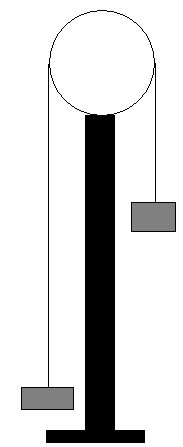 